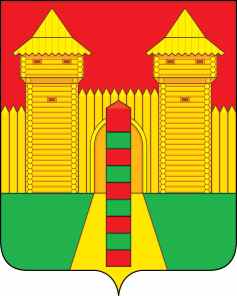 АДМИНИСТРАЦИЯ  МУНИЦИПАЛЬНОГО  ОБРАЗОВАНИЯ «ШУМЯЧСКИЙ   РАЙОН» СМОЛЕНСКОЙ  ОБЛАСТИПОСТАНОВЛЕНИЕот 11.03.2024г. № 126          п. ШумячиВ.О. Моисеевой            В соответствии с Жилищным кодексом Российской Федерации,                        Гражданским кодексом Российской Федерации, Законом Российской Федерации от 04.07.1991г. № 1541-1 «О приватизации жилищного фонда в Российской Федерации», Административным регламентом Администрации муниципального образования «Шумячский район» Смоленской области по предоставлению    муниципальной услуги «Приватизация жилых помещений, находящихся в  муниципальном жилищном фонде муниципального образования «Шумячский район» Смоленской области, занимаемых гражданами на условиях социального найма», утвержденным постановлением Администрации муниципального образования «Шумячский район» Смоленской области от 09.10.2023г. № 468, на основании заявления В.О. Моисеевой от 11.03.2024г.  Администрация муниципального образования «Шумячский район»                     Смоленской областиП О С Т А Н О В Л Я Е Т:          1.Передать безвозмездно (бесплатно) в порядке приватизации жилое                     помещение/квартиру, находящуюся в собственности муниципального                              образования «Шумячский район» Смоленской области, в собственность                       гражданке Моисеевой Веронике Олеговне, 25.02.1997 года рождения, расположенную по адресу: Смоленская область, Шумячский район, п. Шумячи, ул. Садовая, д. 9, кв.12.                          2. Указанное в пункте 1 жилое помещение используется гражданкой Моисеевой Вероникой Олеговной на условиях социального найма, в   соответствии с договором социального найма от 09.10.2023г. №13.         3. Отделу экономики, комплексного развития и инвестиционной деятельности Администрации муниципального образования «Шумячский район» Смоленской области подготовить договор передачи жилого помещения в собственность  граждан.        4. Гражданке Моисеевой Веронике Олеговне произвести государственную регистрацию договора передачи жилого помещения в собственность граждан.            5. Изъять из казны муниципального образования «Шумячский район»                   Смоленской области и исключить из реестра объектов муниципальной                             собственности муниципального образования «Шумячский район» Смоленской области вышеуказанное жилое помещение после его регистрации в                                   установленном законном порядке.        6. Контроль за исполнением настоящего постановления оставляю за собой.И.п. Главы муниципального образования «Шумячский район» Смоленской области                                         Д.А. КаменевО передаче жилого  помещения,                    находящегося в собственности                       муниципального образования                    «Шумячский район» Смоленской                области, в собственность гражданке  